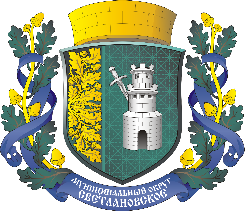 ВНУТРИГОРОДСКОЕ МУНИЦИПАЛЬНОЕ ОБРАЗОВАНИЕГОРОДА ФЕДЕРАЛЬНОГО ЗНАЧЕНИЯ САНКТ-ПЕТЕРБУРГАМУНИЦИПАЛЬНЫЙ ОКРУГ СВЕТЛАНОВСКОЕМЕСТНАЯ АДМИНИСТРАЦИЯПОСТАНОВЛЕНИЕ № 57от 23.11.2023г.	«О признании утратившими силу отдельных правовых актов Местной администрации внутригородского муниципального образования города федерального значения Санкт-Петербурга муниципальный округ Светлановское»В соответствии со статьей 179.3 Бюджетного кодекса Российской федерации, Местная Администрация внутригородского муниципального образования города федерального значения Санкт-Петербурга муниципальный округ Светлановское (далее – Администрация МО Светлановское)ПОСТАНОВЛЯЕТ:Считать утратившими силу следующие правовые акты Администрации МО Светлановское:1.1. Постановление Администрации МО Светлановское от 04.10.2023 № 34 «Об утверждении ведомственной целевой программы мероприятий, направленных на решение вопроса местного значения «Организация и проведение местных и участие в организации и проведении городских праздничных и иных зрелищных мероприятий, организация и проведение мероприятий по сохранению и развитию местных традиций и обрядов «Календарь знаменательных дат» на 2024 год и на плановый период 2025 и 2026 годов»;1.2. Постановление Администрации МО Светлановское от 04.10.2023 № 35 «Об утверждении ведомственной целевой программы мероприятий, направленных на решение вопроса местного значения «Организация и проведение досуговых мероприятий для жителей муниципального образования» на 2024 год и на плановый период 2025 и 2026 годов»;1.3. Постановление Администрации МО Светлановское от 04.10.2023 № 36 «Об утверждении ведомственной целевой программы мероприятий, направленных на решение вопроса местного значения «Учреждение печатного средства массовой информации для опубликования муниципальных правовых актов и иной официальной информации» на 2024 год и на плановый период 2025 и 2026 годов»;1.4. Постановление Администрации МО Светлановское от 04.10.2023 № 39 «Об утверждении ведомственной целевой программы мероприятий, направленных на решение вопросов местного значения «Содействия развитию малого бизнеса и организация мероприятий по защите прав потребителей на территории внутригородского муниципального образования города федерального значения Санкт-Петербурга муниципальный округ Светлановское» на 2024 год и на плановый период 2025 и 2026 годов»;1.5. Постановление Администрации МО Светлановское от 04.10.2023 № 40 «Об утверждении ведомственной целевой программы мероприятий, направленных на решение вопросов местного значения «Проведение подготовки и обучения неработающего населения способам защиты и действиям в чрезвычайных ситуациях,      а также способам защиты от опасностей, возникающих при ведении военных действий или вследствие этих действий и содействие в установленном порядке исполнительным органам государственной власти Санкт-Петербурга в сборе и обмене информацией в области защиты населения и территорий от чрезвычайной ситуации, а также содействие в информировании населения об угрозе возникновения или о возникновении чрезвычайной ситуации» на территории внутригородского муниципального образования города федерального значения Санкт-Петербурга муниципальный округ Светлановское» на 2024 год и на плановый период 2025 и 2026 годов»;1.6. Постановление Администрации МО Светлановское от 04.10.2023 № 41 «Об утверждении ведомственной целевой программы мероприятий, направленных на решение вопроса местного значения «Организация  профессионального образования и дополнительного профессионального образования выборных должностных лиц местного самоуправления, членов выборных органов местного самоуправления, депутатов муниципальных советов муниципальных образований, муниципальных служащих и работников муниципальных учреждений» на 2024 год и на плановый период 2025 и 2026 годов»;1.7. Постановление Администрации МО Светлановское от 04.10.2023 № 42 «Об утверждении ведомственной целевой программы мероприятий, направленных на решение вопроса местного значения «Содержание муниципальной информационной службы» на 2024 год и на плановый период 2025 и 2026 годов»;1.8. Постановление Администрации МО Светлановское от 04.10.2023 № 43 «Об утверждении ведомственной целевой программы, мероприятий, направленных на решение вопроса местного значения «Участие в организации и финансировании временного трудоустройства несовершеннолетних в возрасте от 14 до 18 лет в свободное от учебы время, безработных граждан, испытывающих трудности в поиске работы, безработных граждан в возрасте от 18 до 20 лет, имеющих среднее профессиональное образование и ищущих работу впервые» на 2024 год и на плановый период 2025 и 2026 годов»;1.9. Постановление Администрации МО Светлановское от 04.10.2023 № 44 «Об утверждении ведомственной целевой программы мероприятий, направленных на решение вопроса местного значения «Осуществление экологического просвещения, а также организация экологического воспитания и формирования экологической культуры в области обращения с твердыми коммунальными отходами» на 2024 год и на плановый период 2025 и 2026 годов».2. Настоящее Постановление вступает в силу с момента подписания.3. Контроль за исполнением настоящего постановления оставляю за собой.           Глава Администрации                                                              С.С. Кузьмин